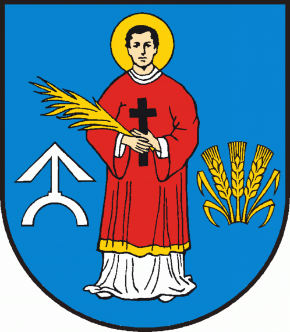 R A D A    G M I N Y   P A C Y N Awww.pacyna.mazowsze.pl   09-541  Pacyna, ul. Wyzwolenia  7, tel./fax  (024) 285-80-54,  285-80-64,   e-mail: gmina@pacyna.mazowsze.plOrA.0002.6.2024                                                                                    Pacyna, 3 czerwca 2024r.O  g   ł  o  s  z  e  n  i  e o terminie sesji        Zawiadamiam, że w  dniu  13 czerwca 2024r.  (czwartek)  o godz. 10:00 (sala narad - parter)  odbędzie się II Sesja Rady Gminy Pacyna.Proponowana tematyka obrad:Otwarcie Sesji i stwierdzenie prawomocności obrad.Przyjęcie porządku obrad.Przyjęcie protokołu z II Sesji Rady Gminy.Interpelacje i zapytania radnych.Debata nad Raportem o Stanie Gminy Pacyna za 2023 r.Podjęcie uchwały w sprawie udzielenia wotum zaufania dla Wójta Gminy Pacyna za 2023r.Podjęcie uchwały w sprawie zatwierdzenia sprawozdania finansowego za 2023r.Podjęcie uchwały w sprawie udzielenia Wójtowi Gminy Pacyna absolutorium z tytułu wykonania  budżetu za 2023r.:     a) odczytanie uchwały nr 3.e./166/2024 składu orzekającego Regionalnej Izby
           Obrachunkowej w Warszawie z dnia 17 kwietnia 2024r. w sprawie opinii o 
           przedłożonym przez Wójta Gminy  Pacyna  sprawozdaniu z wykonania budżetu Gminy 
           za  2023r,     b)  przedstawienie wniosku Komisji Rewizyjnej w sprawie udzielenia  Wójtowi Gminy
           Pacyna absolutorium z tytułu wykonania budżetu za 2023r,    c)    odczytanie uchwały składu orzekającego Regionalnej Izby Obrachunkowej w Warszawie
           w sprawie wydania opinii o przedłożonym przez Komisję Rewizyjną Rady Gminy 
           Pacyna  wniosku w sprawie udzielenia  absolutorium Wójtowi Gminy,           d)   głosowanie w sprawie udzielenia Wójtowi Gminy absolutorium.    9)   Podjęcie uchwały w sprawie wyrażenia opinii dotyczącej sprawozdania z działalności Gminnej     Biblioteki Publicznej w Pacynie za 2023r.    10) Podjęcie uchwały w sprawie ustalenia dopłaty do taryfy za zbiorowe zaopatrzenie w wodę i 
          zbiorowe odprowadzanie ścieków na terenie Gminy Pacyna.11) Podjęcie uchwały w sprawie utworzenia Gminnego Żłobka w Skrzeszewach  i nadania  statutu.12)  Podjęcie uchwały w sprawie wyrażenia zgody na dokonanie zamiany nieruchomości gruntowych13)  Podjęcie uchwały w sprawie zniesienia współwłasności nieruchomości.14) Raport z wykonania Gminnego Programu Profilaktyki i Rozwiązywania Problemów 
        Alkoholowych oraz Przeciwdziałania Narkomanii i efektów jego realizacji w Gminie 
        Pacyna za rok 2023.15)   Odpowiedzi na interpelacje i zapytania radnych.16)   Wolne wnioski radnych i zaproszonych gości.17)   Zakończenie obrad.Sesja będzie transmitowana i utrwalana za pomocą urządzeń rejestrujących obraz i dźwięk.Przewodnicząca Rady Gminy
                                                                                                           (-) Barbara Kowalska